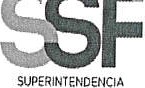 SUPERINTENDENCIADEL SISTEMA FINANCIEROSSF 2022ORDEN DE COMPRANo.	386Versión pública Art. 30 LAIP. Por supresión de información confidencial. Art. 24 Lit. c. LAIP.FECHA: 17/11/2022PROVEEDOR: PROVEEDORA DE BIENES Y SERVICIOS GENERALES, S.A. DE C.V.NIT:	xxxxxxxxxxxxxxxxxx(1729)UNIDAD SOLICITANTE: DEPARTAMENTO DE SERVICIOS GENERALES ADMINISTRADOR O.C.: JONATHAN ALEXANDER MEJÍA CORNEJO FAVOR SUMINISTRAR LO SIGUIENTE:REQUERIMIENTO No. 385/2022ANALISTA: ENRIQUE DELGADOBIEN	X	SERVICIO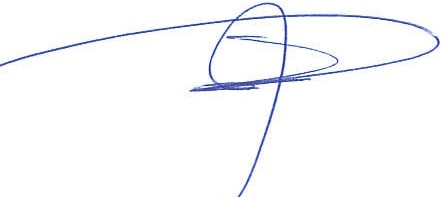 CANTIDAD	CODIGO	DESCRIPCION	COSTO UNITARIO	COSTO TOTAL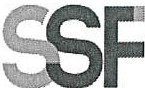 SUPERINTENDENCIA DEL SISTEMAFINANCIEROFECHA: 17/11/2022SSF 2022ORDEN DE COMPRA	No.	386PROVEEDOR: PROVEEDORA DE BIENES Y SERVICIOS GENERALES, S.A. DE C.V.NIT:	xxxxxxxxxxxxxxxx(1729)UNIDAD SOLICITANTE: DEPARTAMENTO DE SERVICIOS GENERALES ADMINISTRADOR O.C.: JONATHAN ALEXANDER MEJÍA CORNEJO FAVOR SUMINISTRAR LO SIGUIENTE:REQUERIMIENTO No. 385/2022ANALISTA: ENRIQUE DELGADOBIEN	X	SERVICIOCANTIDAD	CODIGO	DESCRIPCION	COSTO UNITARIO	COSTO TOTAL1 410405	ARTICULOS DE LIMPIEZAPLAZO DE ENTREGA: 15 DÍAS HABILES DESPUÉS DE RECIBIR OC.0.0000	0.00SON: DOS MIL NOVECIENTOS TREINTA Y SEIS US DÓLARES 51/100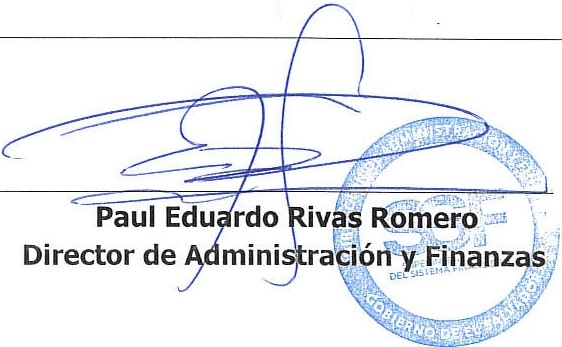 70410405ARTICULOS DE LIMPIEZA2.9000203.00AMONÍO CUATERNARIO4410405ARTICULOS DE LIMPIEZA10.900043.60SHAMPOO PARA VEHÍCULO4410405ARTICULOS DE LIMPIEZA16.360065.44DETERGENTE LÍQUIDO39410405ARTICULOS DE LIMPIEZA1.450056.55DESENGRASANTE60410405ARTICULOS DE LIMPIEZA3.4200205.20GUANTES DE LÁTEX PARA TRABAJO10410405ARTICULOS DE LIMPIEZA23.1400231.40MOPA PARA PISO MULTISUPERFICIES10410405ARTICULOS DE LIMPIEZA11.0200110.20REPUESTO DE MOPA PARA PISO MULTISUPERFICIES5410405ARTICULOS DE LIMPIEZA11.540057.70DISCO PARA PULIDORA DE PISO6410405ARTICULOS DE LIMPIEZA7.250043.50CEPILLO PARA LAVAR LLANTAS12410405ARTICULOS DE LIMPIEZA0.870010.44CEPILLO PARA LAVAR A MANO5410405ARTICULOS DE LIMPIEZA11.540057.70TAPETE ESCURRIR PLATOS19410405ARTICULOS DE LIMPIEZA16.8200319.58KIT DE PRODUCTOS DE LIMPIEZA PARA VEHÍCULO10410405ARTICULOS DE LIMPIEZA3.020030.20AROMATIZANTE PARA VEHÍCULO40410405ARTICULOS DE LIMPIEZA12.7000508.00SEÑAL PLEGABLE DE SEGURIDAD "CUIDADO PISO MOJADO"10410405ARTICULOS DE LIMPIEZA53.2400532.40ALFOMBRA ATRAPAMUGRE40410405ARTICULOS DE LIMPIEZA11.5400461.60TRAJE PARA DESINFECCIÓN DESECHABLES1410405ARTICULOS DE LIMPIEZA0.00000.00LUGAR DE ENTREGA: 3A. CALLE PONIENTE Y PASAJE ISTMANIA, Nº 3952, COLONIA ESCALÓN, SAN SALVADOR, EL SALVADOR